УКРАЇНАПОЧАЇВСЬКА  МІСЬКА  РАДАВИКОНАВЧИЙ КОМІТЕТР І Ш Е Н Н Явід     червня 2021 року                                                                ПроектПро надання соціальних послугФесюк Сергію Івановичу	Керуючись ст.34 Закону України «Про місцеве самоврядування в Україні», Законом України  «Про соціальні послуги», постановою КМУ від 01.06.2020 року №587 «Про організацію надання соціальних послуг» та розглянувши заяву про надання соціальних послуг від Фесюк Сергія Івановича 14.03.1982 року народження, яка проживає с. Комарин  вул. Польова 1, зареєстровану 24.06.2021 року № 111 та пакет документів доданих до даної заяви,  виконавчий комітет міської радиВИРІШИВ:Комунальній установі «Центр надання соціальних послуг Почаївської міської ради» надати сім’ї Фесюк С.І. соціальну послугу  - соціальний супровід сімей/осіб, які перебувають у складних життєвих обставинах – безоплатно.Виконання даного рішення покласти на директора ЦНСП Почаївської міської ради Гичку Ю.С.Контроль за виконанням даного рішення покласти на начальника відділу соціального захисту населення та праці Почаївської міської ради.Міський голова                                                       Василь БОЙКОКасаткін Б.С.Бондар Г.В.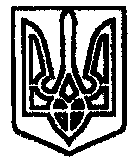 